Manželská setkání 50+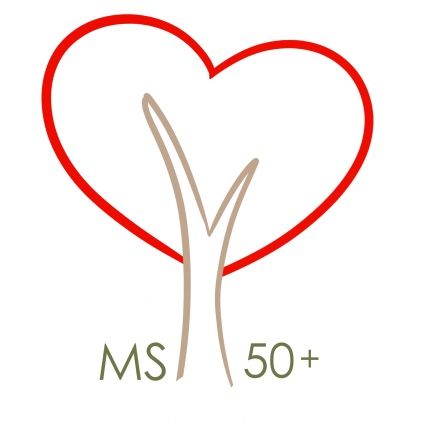 Termín 	31. července až 7. srpna 2021Místo:		Vranov u BrnaZveme Vás na kurz pro manželské páry, vdovy i vdovce, v druhé polovině života.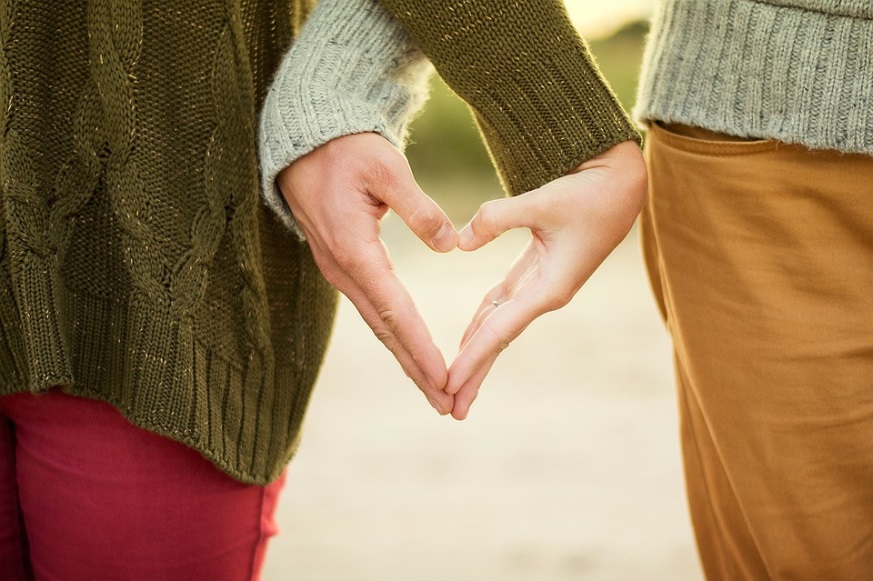 Vychází z konceptu kurzů Manželských setkání a rozšiřuje je o témata, která se týkají tohoto období.Stojíme na prahu změn a cílem kurzu je obnovit/posílit citovou blízkost v partnerství, získat nové dovednosti pro druhou polovinu života.Základem programu budou přednášky manželů, doprovodné rituály a zamyšlení se v samotě nebo ve skupinkách.Kromě trvale aktuálních témat, jako je naplňování potřeb a jejich proměna v druhé polovině života nebo naslouchání s cílem porozumět, se budeme zamýšlet nad životními změnami a novými životními situacemi jako je krize středního věku, odchod dětí z domova, výchova a doprovázení dospělých dětí, péče o stárnoucí rodiče, úbytek sil, nová omezení a nemoci, odchod do důchodu nebo změny v zaměstnání.Uvědomíme si naše nesplněné naděje a touhy a nebude chybět inspirace, jak uspět v nových rolích tchánů, prarodičů a jak neupadnout do šedi a lhostejnosti v dlouho trvajícím manželství a jak žít aktivní život i v druhé polovině života.V roce 2019 proběhl nultý ročník s účastí 25 párů a 4 vdov a zrodil se tak nový výhonek velkého díla Manželských setkání, která v České republice působí již 32 let. Kurz je veden v křesťanském duchu, ale je otevřen všem, kterým toto prostředí není cizí. Absolvování alespoň jednoho ročníku základního kurzu Manželských setkání je vhodné.Kurz je určen i pro vdovy/vdovce nebo i pro jednotlivce, jejichž partner už nemůže ze zdravotních či jiných důvodů absolvovat týdenní program mimo svůj domov.Důležitou podmínkou je dobrovolná účast a je třeba se zúčastnit celého programu. Začínáme v sobotu 31. července 2021 večer a končíme obědem v sobotu 7. srpna 2021.Pokud Vás tato pozvánka zaujala, témata se Vás týkají a přejete si zúčastnit se, nebo se chcete dozvědět o něco více, navštivte naše webové stránky www.centrumrodin.cz nebo pište na svikova@centrumrodin.cz  nebo volejte na tel. 724 295 234.Přihláška na letní kurz Manželských setkání 50+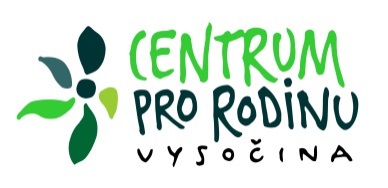 Přihlašujeme se závazně k účasti na Manželských setkáních 50+, která se uskuteční ve dnech 31. července až 7. srpna 2021 ve Vranově u Brna.Tyto údaje slouží pouze pro vnitřní potřebu organizátorů kurzu MS 50+, nejsou poskytovány cizím osobám ani institucím. Pro Vaši spokojenost během kurzu je nezbytné, abyste dotazník pečlivě a pravdivě vyplnili. Při nedostatku místa pokračujte na dalším listu.Vyplněním této přihlášky dáváme výslovný souhlas organizátorům s tím, že pořadatel MS 50+ je oprávněn dokumentovat průběh – pořizovat foto, audio, video záznamy a tyto materiály použít pro účely další propagace MS 50+.MUŽ	ŽENAPotvrzuji, že jsem byl/a upozorněn/a, že kurz není určen osobám závislým na alkoholu, drogách nebo jiných omamných látkách, ani osobám zatíženým neukončenou nevěrou, těžkou duševní nemocí či jiným omezením, která neumožňují zapojit se plně do programu. Osoby duševně nemocné se mohou zúčastnit kurzu pouze po konzultaci programu kurzu s organizátory a pouze se souhlasem svého ošetřujícího lékaře nebo psychoterapeuta. Svým podpisem prohlašuji, že jsem si plně vědom, že pořadatel neodpovídá za škody a újmy, které by mně/nám mohly vzniknout v souvislosti s nedodržením těchto zásad účasti na kurzu a veškerá rizika v takovém případě přebíráme na sebe.Podpisy obou manželů:	      …………………………..………..             ………………………………………muž 					     ženaPřihláška na letní kurz Manželských setkání 50+Přihlašuji se závazně k účasti na Manželských setkáních 50+, která se uskuteční ve dnech 31. července až 7. srpna 2021 ve Vranově u Brna.Tyto údaje slouží pouze pro vnitřní potřebu organizátorů kurzu MS 50+, nejsou poskytovány cizím osobám ani institucím. Pro Vaši spokojenost během kurzu je nezbytné, abyste dotazník pečlivě a pravdivě vyplnili. Při nedostatku místa pokračujte na dalším listu.Vyplněním této přihlášky dáváme výslovný souhlas organizátorům s tím, že pořadatel MS 50+ je oprávněn dokumentovat průběh – pořizovat foto, audio, video záznamy a tyto materiály použít pro účely další propagace MS 50+.PŘIHLÁŠKA PRO VDOVY/VDOVCEPotvrzuji, že jsem byl upozorněn, že kurz není určen osobám závislým na alkoholu, drogách nebo jiných omamných látkách, ani osobám zatíženým neukončenou nevěrou, těžkou duševní nemocí či jiným omezením, která neumožňují zapojit se plně do programu. Osoby duševně nemocné se mohou zúčastnit kurzu pouze po konzultaci programu kurzu s organizátory a pouze se souhlasem svého ošetřujícího lékaře nebo psychoterapeuta. Svým podpisem prohlašuji, že jsem si plně vědom, že pořadatel neodpovídá za škody a újmy, které by mně mohly vzniknout v souvislosti s nedodržením těchto zásad účasti na kurzu a veškerá rizika v takovém případě přebírám na sebe.Podpis účastníka:	      …………………………..………..             Jméno a příjmeníDatum narozeníTelefonE-mailč. OP nebo cest. dokladuAdresa, PSČSPZ auta na kurzuDatum svatby:DietaZdravotní omezeníJména a rok narození dětí / vnoučat:VzděláníPovolání, zaměstnáníZájmyPříslušnost k církviÚčast na Manželských setkáních – kdy a kde:Účast na dalších akcích (chlapská setkání, víkend pro manželky, Glotrach atd.)Popiš svoji povahuVyjádři se o Vašem manželstvíCo očekáváš od účasti na MS 50+Jméno a příjmeníDatum narozeníTelefonE-mailč. OP nebo cest. dokladuAdresa, PSČSPZ auta na kurzuDietaZdravotní omezeníJména a rok narození dětí / vnoučat:VzděláníPovolání, zaměstnáníZájmyPříslušnost k církviÚčast na Manželských setkáních – kdy a kde:Účast na dalších akcích(chlapská setkání, víkend pro ženy, Glotrach atd.) Popiš svoji povahuCo očekáváš od účasti na MS 50+